To the right is a PNG (by Nicu) with transparency with square text wrapping.   Lorem ipsum dolor sit amet, consectetuer adipiscing elit. Sed accumsan pulvinar magna. Duis adipiscing turpis sed ante. Curabitur placerat elit at odio. Sed vulputate, lacus vestibulum posuere interdum, nisi leo semper lacus, quis ornare nisl sapien ut velit. In hac habitasse platea dictumst. Curabitur semper augue vel arcu. Vestibulum ullamcorper, turpis sed eleifend facilisis, libero metus tincidunt quam, nec dignissim justo erat a ligula. Cras sit amet felis eu nisl ultricies imperdiet. Donec tortor. Lorem ipsum dolor sit amet, consectetuer adipiscing elit. Pellentesque rutrum commodo felis. Fusce sed metus id ipsum semper consequat. Morbi metus. Sed eros lorem, gravida at, vulputate a, lacinia vel, velit. 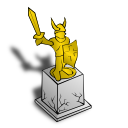 